ישראל 2021, 77 דקות, עברית ואנגלית, כתוביות בעבריתאסתי שושן נראית כמו חרדית מן המניין: אחות בכורה מתוך 12 אחים, בת של רב, שילדיה למדו במוסדות חרדיים. במשך שנים היא כתבה מאמרים תחת שם בדוי של גבר, ושתקה מול מציאות שבה לנשים חרדיות אסור להיבחר לכנסת. יום אחד היא מפסיקה לשתוק ויוצאת למאבק עם חברותיה. בדרך להגשמת חלומה היא תעיד באו"ם, תביא לשינוי התקנון המפלה של המפלגות החרדיות בבג"ץ, תכשיר נשים למנהיגות ולשבירת תקרת הזכוכית – אך תשלם מחיר אישי ומשפחתי כבד. המהפכה של אסתי יוצרת רוחות של שינוי בחברה החרדית, אך כשיצאה למאבק לפני שמונה שנים היא לא צפתה עד כמה ישפיע הדבר גם על זהותה.פסטיבלים קודמים: Docaviv - Doclab, פסטיבל ירושליםללא סרטים ישראלים האתר הרשמי בימוי ותחקיר: אנה סומרשף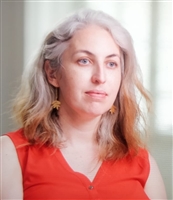 הפקה: אנה סומרשף, טל ברדה
חברת הפקה: נה הפקות
תסריט: אנה סומרשף, טל ברוג
עריכה: טל ברוג
צילום: עמנואל מאייר
עיצוב פסקול: רותם דרור
מוזיקה: דידי ארז